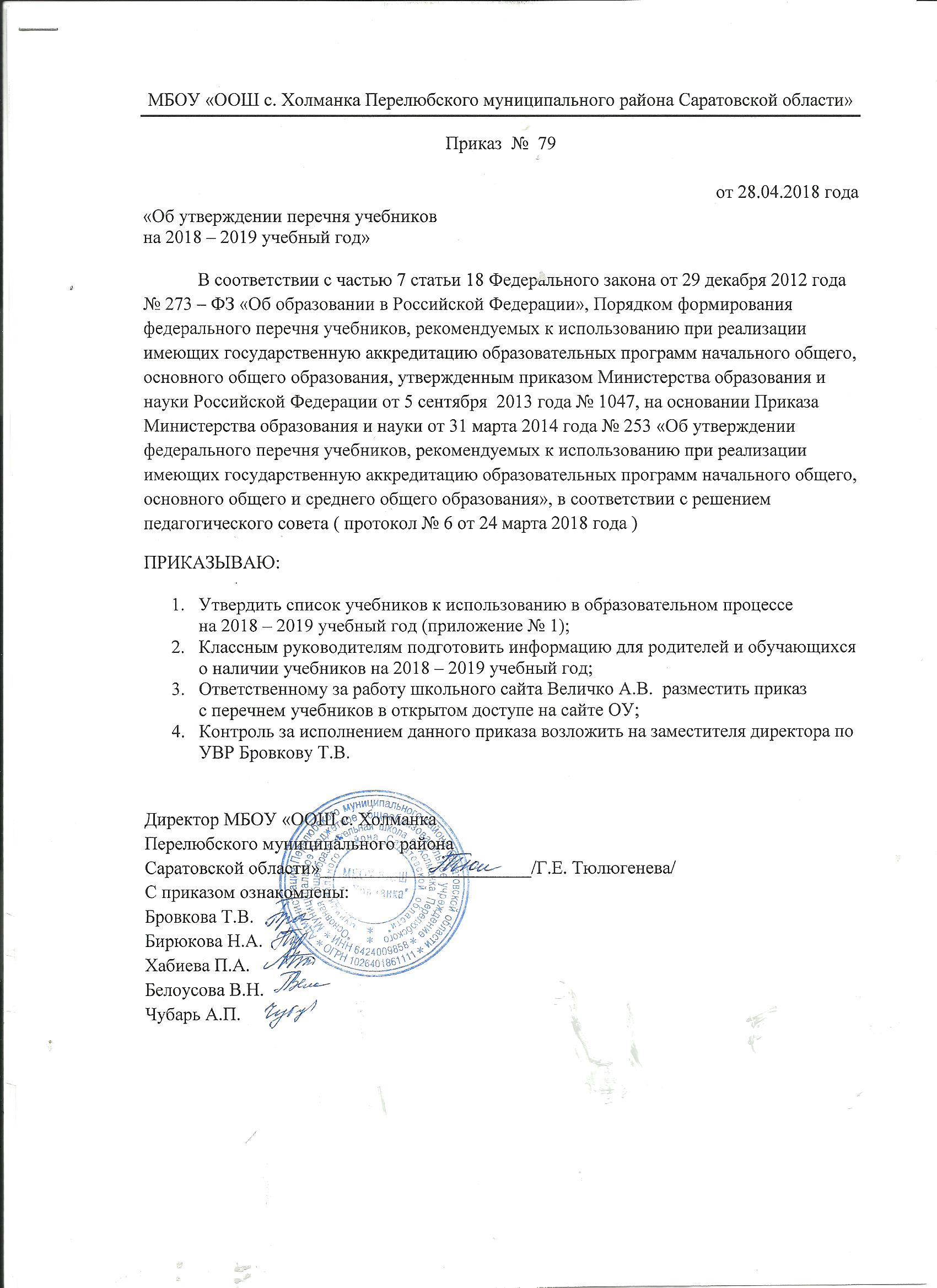 Переченьучебников для организации учебного процессав МБОУ «ООШ с. Холманка Перелюбского муниципального района Саратовской области»на 2018 – 2019 учебный год.Наименование учебникаАвтор/авторский коллективНаименование издателя2 класс2 класс2 классМатематикаВ.Н. Рудницкая, Т.В. ЮдачеваВентана-ГрафРусский языкС.В.ИвановаВентана-ГрафЛитературное чтениеЕфросинина Л.АВентана-ГрафОкружающий мирВиноградова Н.Ф.Вентана-ГрафНемецкий языкИ.Л.Бим, Л.И.Рыжова, 2014 годПросвещениеФизическая культураЛях В.И.ПросвещениеМузыкаВ.О. Усачёва, Л.В. ШколярВентана-ГрафИЗОСавенкова Л.Г, Ермолинская Е.А.Вентана-ГрафТехнологияЛутцева Е.А.Вентана-Граф3 класс3 класс3 классМатематикаВ.Н. Рудницкая, Т.В. ЮдачеваВентана-ГрафРусский языкС.В.ИвановаВентана-ГрафЛитературное чтениеЕфросинина Л.АВентана-ГрафОкружающий мирВиноградова Н.Ф.Вентана-ГрафНемецкий языкИ.Л.Бим, Л.И.Рыжова, 2017 годПросвещениеФизическая культураЛях В.И.ПросвещениеМузыкаВ.О. Усачёва, Л.В. ШколярВентана-ГрафИЗОСавенкова Л.Г, Ермолинская Е.А.Вентана-ГрафТехнологияЛутцева Е.А.Вентана-Граф4 класс4 класс4 классМатематикаВ.Н. Рудницкая, Т.В. ЮдачеваВентана-ГрафРусский языкС.В.ИвановаВентана-ГрафЛитературное чтениеЕфросинина Л.АВентана-ГрафОкружающий мирВиноградова Н.Ф.Вентана-ГрафНемецкий языкИ.Л.Бим, Л.И.РыжоваПросвещениеФизическая культураЛях В.И.ПросвещениеМузыкаВ.О. Усачёва, Л.В. ШколярВентана-ГрафИЗОСавенкова Л.Г, Ермолинская Е.А.Вентана-ГрафТехнологияЛутцева Е.А.Вентана-ГрафОРКСЭ«Основы исламской культуры» Латышина М.А., 2015 годПросвещение6 класс6 класс6 классЛитератураВ.П. Полухина, В.Я. Коровина, В.Я. Журавлев, 2016 годПросвещениеРусский языкТ.А. Ладыженская, М.Т. Баранов, 2016 годПросвещениеМатематика А.Г.Мерзляк, В.Б. ПолонскийВентана-ГрафИсторияУчебники «История России» Данилов А.А., Косулина Л.Г.,  «История средних веков» Агибалов Е.В., Донской Г.М.БалассПросвещениеНемецкий языкИ.Л.Бим, Л.В.СадомоваПросвещениеБиологияИ.Н.Пономарева, О.А. Корнилова, В.С.КучменкоПросвещениеГеографияА.И. АлексеевПросвещениеОбществознаниеВиноградова Н.Ф., Городецкая Н.И., Иванова Л.Ф под редакцией Боголюбова Л.Н. 2017 годПросвещение Технология Симоненко В.Д.Вентана-ГрафИскусство                  ( Музыка) Сергеева, 2015 годПросвещениеИскусство (ИЗО)Л.А.Неменская, 2016 годПросвещениеФизическая культураВиленский,  под редакцией Лях В.И., 2016 годПросвещение7 класс7 класс7 классЛитератураКоровина В.Я., Журавлев В.П., 2016 годПросвещениеРусский языкТ.А. Ладыженская, М.Т. Баранов, Тростенцова  Л.А.2017ПросвещениеАлгебраА.Г.МордковичМнемозинаГеометрия Л.С. АтанасянПросвещениеИсторияУчебники «История России XVI – XVIII вв » Данилов А.А., Косулина Л.Г.,  «Всеобщая история. История нового времени» Юдовская А.Я. Баранов А.А.БалассПросвещениеНемецкий языкИ.Л.Бим, Л.В.Садомова, 2015 годПросвещениеБиологияВ.М. Константинов, В.Г.БабенкоВ.С.КучменкоВентана-ГрафГеография А.И. АлексеевПросвещениеОбществознаниеВиноградова Н.Ф., Городецкая Н.И., Иванова Л.Ф под редакцией Боголюбова Л.Н. 2017 годПросвещениеИнформатика	Л. БосоваБиномТехнология Симоненко В.Д.Вентана-ГрафИскусство (Музыка) Сергеева, 2016 годПросвещениеИскусство (ИЗО)А.С.Питерских, 2015 годПросвещениеФизическая культураЗданевич А.А., Лях В.И.ПросвещениеФизика А.В.ПерышкинДрофа8 класс8 класс8 классЛитератураВ.Я. Коровина, 2016 годПросвещениеРусский языкМ.Т.Баранов, Т.А. ЛадыженскаяПросвещениеАлгебраА.Г.Мордкович, Семенов П.В., 2015 годМнемозинаГеометрия Л.С. АтанасянПросвещениеИсторияУчебники «История России XIX в» Данилов А.А., Косулина Л.Г.,  «Всеобщая история. История Нового времени» Юдовская А.Я., 2016 годПросвещениеНемецкий языкИ.Л.Бим, 2015 годПросвещениеБиологияКонстантинов, 2015 годВентана-ГрафГеография А.И. АлексеевПросвещениеХимияО.С.Габриелян, 2016 годДрофаОбществознаниеКравченко А.И., 2016 годРусское словоИнформатикаЛ. Босова, 2015 годБином Технология В.Д.СимоненкоИскусство ( Музыка) Сергеева, 2016 годПросвещениеИскусство (ИЗО)А.С.Питерских, 2015 годПросвещениеФизическая культураЛях В.И.ПросвещениеОБЖ.Т.Смирнов, Б.О.ХренниковПросвещениеФизика А.В.Перышкин, 2016 годДрофа9 класс9 класс9 классИсторияУчебник «История России 20-начало 21 века» Арсентьев Н.М., Данилов А.А. 2015 год«История зарубежных стран» Сороко- Цюпа БалассПросвещениеОбществознание Кравченко А.ИРусское словоРусский языкС.И. Львова, В.В.ЛьвовМнемозинаЛитература В.Я. Коровина, И.С. Збарский ПросвещениеНемецкий языкИ.Л. Бим Л.В. СадомоваХимия О.С. Габриелян ДрофаБиология  Драгомилова А.Г., Маш Р.Д.2017 годВентана-ГрафГеография А.И. Алексеев 2017 годДрофаАлгебраМордкович  А.Г.,  Семенов П.В.МнемозинаГеометрия Л.С. Атанасян, 2017 годПросвещениеФизикаА.В. Перышкин                                                                                                                                                                                                                                                                                                                        ДрофаИнформатикаЛ. БосоваБиномФизическая культураЛях В.И., 2016 годПросвещениеОБЖА.Т.Смирнов, Б.О.Хренников 2017 годПросвещение